Тульский филиал РАНХиГСФонд оценочных средств для проведения текущего контроля успеваемости и промежуточной аттестации обучающихся по дисциплине «Микроэкономика» направления 38.03.01 «Экономика»Тула 2016  г.Автор:Князева Марина АнатольевнаДисциплина участвует в формировании компетенций:  Вопросы для собеседованияОбъясните сущность категорий: экономические потребности и экономические блага, перечислите их классификации.Дайте основные характеристики экономических ресурсов.Охарактеризуйте производственные возможности общества. Объясните метод построения и назначение кривой производственных возможностей.Раскройте содержание основных моделей организации экономики: традиционной, рыночной, командной экономики и смешанной.Дайте характеристику моделей смешанной экономики.Раскройте содержание категорий: рыночное предложение, функция предложения, изложите механизм взаимодействия спроса и предложения.Охарактеризуйте «паутинообразную модель» рыночного равновесия.Объясните воздействие государства на рыночное равновесие.Объясните возникновение излишка потребителя и излишка производителя. Раскройте сущность, виды и факторы эластичности спроса по цене. Проанализируйте бюджетное ограничение и определите оптимум потребителя. Охарактеризуйте производственный выбор в краткосрочном периоде, и закон убывающей предельной производительности.Охарактеризуйте производственную функцию в долгосрочном периоде и особенности замещаемости факторов производства..Раскройте понятие издержекПроанализируйте эффект масштаба производствРассмотрите принципы максимизации прибыли фирмыОцените взаимосвязь валовой выручки и прибыли фирмы.Охарактеризуйте рынок совершенной конкуренции и условия его формирования.Опишите равновесие фирмы и отрасли в долгосрочном периоде.Опишите стратегию фирмы в условиях чистой монополии.Назовите причины возникновения естественной монополии, ее сущность и особенности.Перечислите условия возникновения монополистической конкуренции.Проанализируйте условия достижение равновесного состояния фирмы монополистического конкурента.Назовите методы определения цены и объема производства монополистической фирмы. Охарактеризуйте издержки монополистической конкуренции. Раскройте содержание теоремы «избыточной мощности».Рассмотрите условия возникновения олигополистической конкуренции. Проанализируйте особенности поведения фирмы в условиях олигополии. Объясните особенности дуополии. Раскройте сущность рынка ресурсов и особенности его функционирования.Рассмотрите виды факторных доходов. Охарактеризуйте спрос фирмы на ресурс в краткосрочном периоде, предельную доходность ресурса и предельные издержки на ресурс.Раскройте особенности эластичности спроса на ресурс.Исследуйте особенности спроса и предложения на рынке труда совершенной конкуренции.Рассмотрите сущность, формы и системы заработной платы. Раскрыть причины дифференциации оплаты труда.Охарактеризуйте рынок труда в условиях несовершенной конкуренции. Покажите воздействие профсоюзов на рынок труда.Раскройте сущность капитала как фактора производства. Определить взаимосвязь капитала и инвестиций.Раскройте сущность земли как фактор производства.Объясните причины возникновения экономической ренты.Тестовые заданияФедеральное государственное бюджетное образовательноеучреждение высшего образования«РОССИЙСКАЯ АКАДЕМИЯ НАРОДНОГО ХОЗЯЙСТВАИ ГОСУДАРСТВЕННОЙ СЛУЖБЫПРИ ПРЕЗИДЕНТЕ РОССИЙСКОЙ ФЕДЕРАЦИИ»КомпетенцияКод этапа освоения компетенцииРезультаты обученияУК ОС-2способность разрабатывать проект на основе оценки ресурсов и ограничений УК ОС-2.1способность выбирать и классифицировать исходные данные в соответствии с задачами проекта, графически или аналитически составить математическую модель экономического проекта на уровне знаний: базовые экономические понятия, объективные основы функционирования экономики и поведения экономических агентов УК ОС-2способность разрабатывать проект на основе оценки ресурсов и ограничений УК ОС-2.1способность выбирать и классифицировать исходные данные в соответствии с задачами проекта, графически или аналитически составить математическую модель экономического проекта на уровне умений: использовать знания объективных основ функционирования экономики и поведения экономических агентов для разработки проекта стратегии условной фирмыУК ОС-2способность разрабатывать проект на основе оценки ресурсов и ограничений УК ОС-2.2способность выбирать математическую модель проекта и методы ее исследованияна уровне знаний: основные функциональные и математические взаимосвязи между параметрами моделей, описывающих  поведения экономических агентовУК ОС-2способность разрабатывать проект на основе оценки ресурсов и ограничений УК ОС-2.2способность выбирать математическую модель проекта и методы ее исследованияна уровне умений: оценивать ресурсы и ограничения при разработке проекта стратегии условной фирмы УК ОС-9способность использовать основы экономических знаний в различных сферах деятельностиУК ОС-9.1способность частично использовать основы экономических знаний на микроуровне. на уровне знаний: базовые экономические понятия (спрос, предложение, цена, стоимость, товар, деньги, доходы, расходы, прибыль, собственность, управление, рынок, фирма, государство), объективные основы функционирования экономики и поведения экономических агентов (законы спроса и предложения, принцип альтернативных издержек)УК ОС-9способность использовать основы экономических знаний в различных сферах деятельностиУК ОС-9.1способность частично использовать основы экономических знаний на микроуровне. на уровне умений: искать и собирать экономическую информацию (цены на товары и т.д)УК ОС-9способность использовать основы экономических знаний в различных сферах деятельностиУК ОС-9.1способность частично использовать основы экономических знаний на микроуровне. на уровне навыков: методами и инструментами микроэкономического анализаУК ОС-9способность использовать основы экономических знаний в различных сферах деятельностиУК ОС-9.2способность использовать основы экономических знаний на микро- и макроуровне. на уровне знаний: модели поведения фирм в различных рыночных структурах при совершенной и несовершенной конкуренцииУК ОС-9способность использовать основы экономических знаний в различных сферах деятельностиУК ОС-9.2способность использовать основы экономических знаний на микро- и макроуровне. на уровне умений: выявлять проблемы экономического характера при анализе конкретных ситуаций, предлагать способы их решения с учетом критериев социально-экономической эффективности, оценки рисков и возможных социально-экономических последствийУК ОС-9способность использовать основы экономических знаний в различных сферах деятельностиУК ОС-9.2способность использовать основы экономических знаний на микро- и макроуровне. на уровне навыков: навыками поиска и использования информации об экономических явлениях и процессах на микроуровне№этапЗ/УВопросВарианты ответов1УК ОС-2.1ЗЭкономическая прибыль – это …a.	разность между бухгалтерской прибылью и неявными издержкамиb.	разность между валовым доходом и явными издержкамиc.	разность между выручкой и неявными издержкамиd.	сумма нормальной прибыли и внутренних издержек2УК ОС-2.1ЗЗакон убывающей предельной полезности не отвечает высказыванию, о том что …предельная полезность последней единицы блага максимальнаяон лежит в основе определения спросапо мере увеличения количества потребляемых благ предельная полезность убываетпредельная полезность может быть отрицательной величиной, если потребление дополнительной единицы блага приносит вред потребителю3УК ОС-2.1УЕсли коэффициент перекрестной эластичности спроса на энергосберегающие лампочки равен 1,2, то увеличение тарифов на электроэнергию на 25% вызовет увеличение спроса на лампочки на ... %300,320,8484УК ОС-2.1УНа графике представлены спрос и предложение на рынке земли. Ставка банковского процента 7% годовых. Цена земельного участка при спросе D2 будет равна _...___ ден. Единиц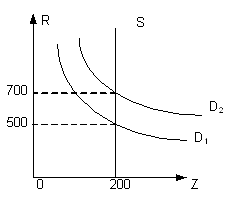 2 000 00020 00010 0001005УК ОС-2.1УИзвестно, что функции спроса и предложения на рынке стирального порошка, производство и потребление которого вызывают отрицательный внешний эффект, представлены уравнениями:  , где PD – цена спроса, ден. ед., Q – величина спроса, тыс. шт.,   , где PS – цена предложения, ден. ед., Q – величина предложения, тыс. шт., MPC – предельные частные издержки, ден. ед.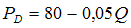 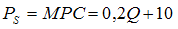 Функция внешнего эффекта представлена следующим уравнением , где Q – величина продаж, тыс. шт., MЕC – предельные внешние издержки, ден. ед.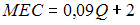 При решении данной проблемы введением корректирующего налога …объем продаж составит 200 тыс. шт.корректирующий налог равен 20 ден. ед.объем продаж составит 280 тыс. шт.корректирующий налог равен 4 ден. ед.6УК ОС-2.2ЗТочки, лежащие на кривой производственных возможностей, показывают …максимально возможные объемы производства неэффективное использование ресурсов невозможность производства при заданном объеме ресурсов возможный объем производства при внедрении новой технологии7УК ОС-2.2ЗСельскохозяйственный спрос на землю меньше всего зависит от … удаленности от центров потребления благ спроса на продовольствие спроса на продукцию животноводства качества земли8УК ОС-2.2УЕсли общие издержки заданы функцией   то средние постоянные издержки пяти единиц продукции равны …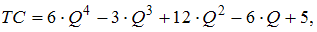 (Ответ 1)9УК ОС-2.2УЕсли в производстве используется два вида ресурсов предельные производительности которых соответственно равны MRP1 = 100, MRP2 = 60, а цены ресурсов – Р1 = 5 и – Р2 = 4, то …использование первого ресурса более эффективноиспользование второго ресурса более эффективнонужно увеличить покупку второго ресурсанужно сократить покупку первого ресурса10УК ОС-2.2УЕсли общие издержки заданы функцией то постоянные издержки равны …Ответ (+5)11УК ОС-9.1ЗАльтернативные издержки – это издержки … упущенных возможностей явные постоянные явные плюс неявные12УК ОС-9.1ЗЕсли поедание на спор пятидесятого эклера привело к ухудшению здоровья спорщика, то можно сказать, что …предельная полезность меньше нуляпредельная полезность возрастаетпредельная полезность равна нулюобщая полезность возрастает13УК ОС-9.1НМаксимум прибыли фирма получит при условии равенства _____ издержекпредельного дохода и предельныхвалового дохода и валовыхцены и средних переменныхцены и средних общих издержек14УК ОС-9.1ННа рисунке представлены кривая безразличия и бюджетное ограничение.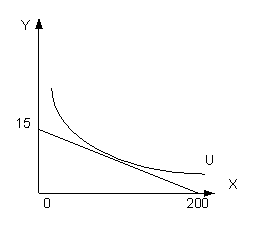 Цена товара Х равна 3 ден. единицам. Для достижения состояния равновесия потребителю необходимо обладать доходом ____ ден. единиц.600300045900015 УК ОС-9.1ННа рисунке показаны кривые спроса (D) и предложения (S) на некий товар.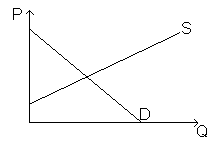 Если при прочих равных условиях доходы потребителей сократятся, то …кривая спроса сместится внизцена товара снизится, и объем продаж сократитсякривая спроса сместится вверхцена товара снизится, и объем продаж увеличится16УК ОС-9.2ЗДля рынка олигополии характерными чертами являются …немногочисленность фирм в отрасливсеобщая взаимозависимостьотсутствие ценовых войнмаленькая монопольная власть17УК ОС-9.2ЗДороже всего для потребителя обходится продукт, произведенный в отраслях, функционирующих в условиях …монополииолигополиимонополистической конкуренциисовершенной конкуренции18УК ОС-9.2УЕсли спрос и предложение заданы уравнениями   и , то равновесный объем составит … единиц продукции.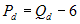 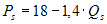 (Ответ 10)19УК ОС-9.2УНа рисунке показаны кривые спроса (D) и предложения (S) на некий товарЕсли при прочих равных условиях доходы потребителей сократятся, то …кривая спроса сместится внизцена товара снизится, и объем продаж сократитсякривая спроса сместится вверхцена товара снизится, и объем продаж увеличится20УК ОС-9.2УНа рисунке показаны кривые спроса (D) и предложения (S).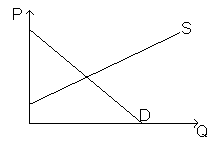 Установите правильную последовательность результатов субсидирования  производителя правительством.1 снижение издержек производства (смещение кривой предложения вниз)2 снижение цены товара3 увеличение объема покупок4 увеличение избытка потребителя